Dear ParentsBaby News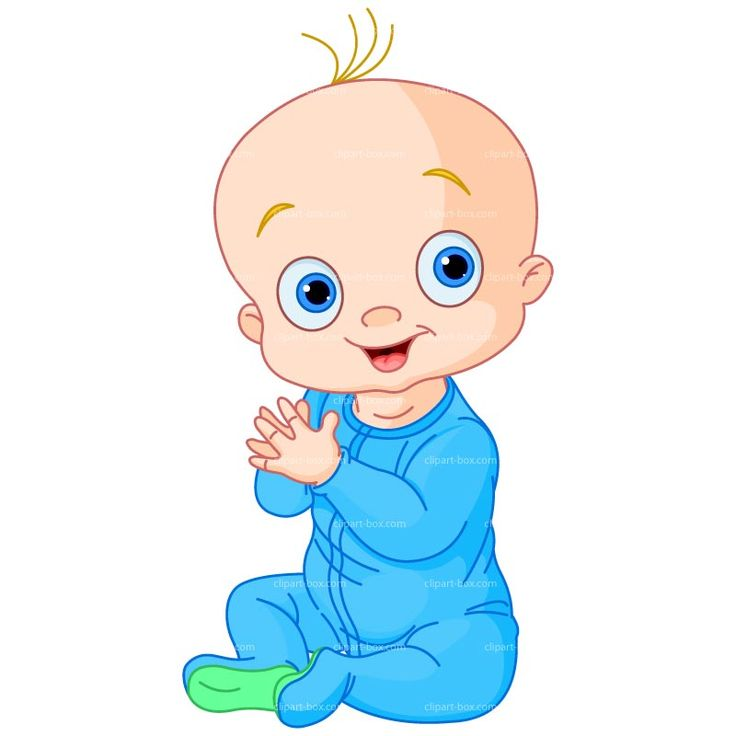 Riley Smith has become a big brother! His sister, Willow Rose was born on Monday weighing 7lb 4oz.World Book Day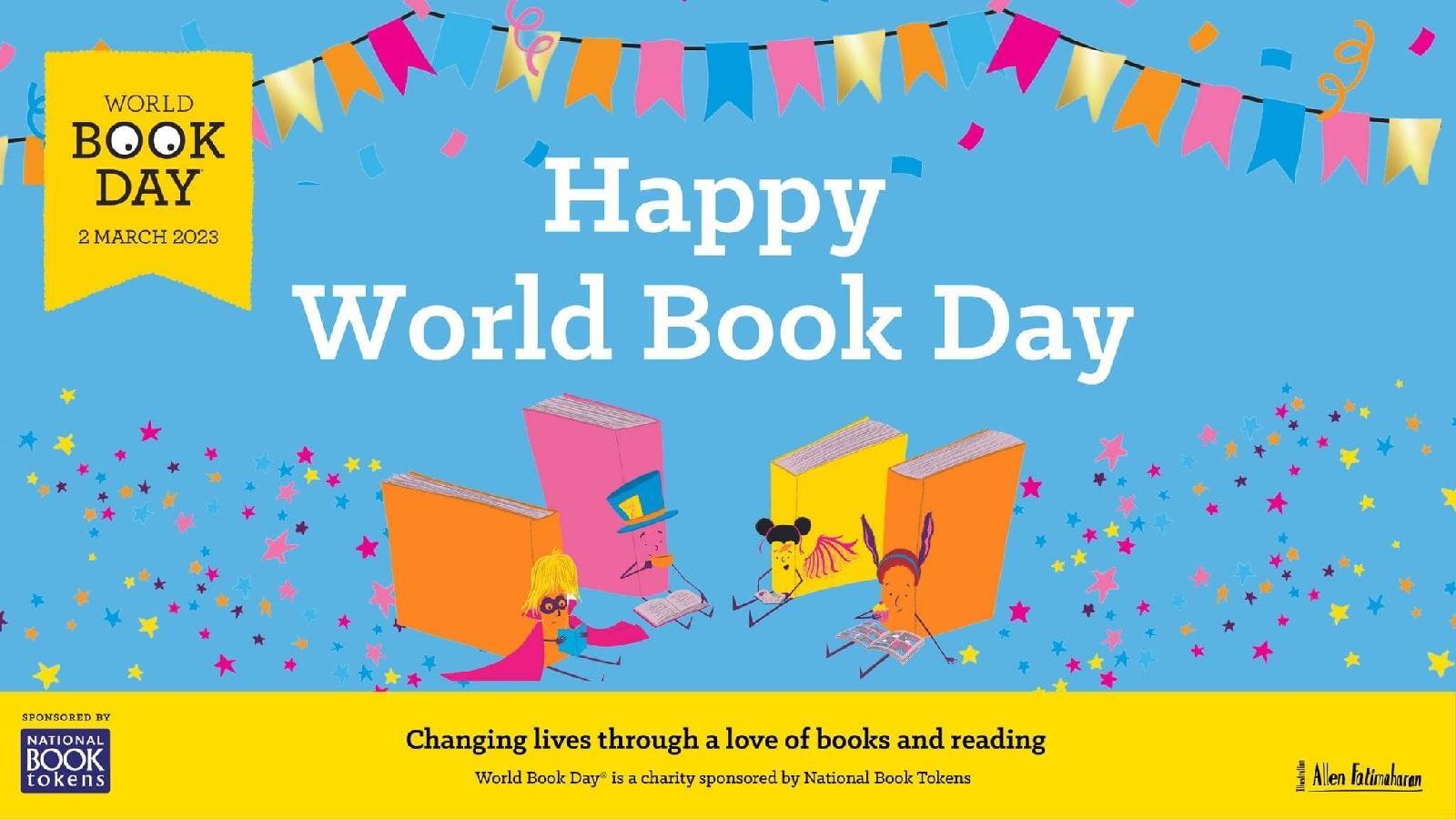 A huge well done to everyone who entered into our Puppet Competition to celebrate World Book Day! Miss Offer & Miss Wareham were blown away with your creative puppets and enthusiastic book talk presentations. A special congratulations to the following children who have been selected as the winner for each year group: Reception: Elsie GilesYear 1: Lexi TaddYear 2: Finley BradleyYear 3: Isabella MasseyYear 4: Oliver PillingerYear 5: Mia Workman & Maisie RippenYear 6: Florence SheppardDon’t forget, it’s our Sponsored Read week so please encourage your children to read as many times as they can. All sponsorship money should be paid online! Remember, the money we raise will support reading opportunities for children in children’s hospitals around the UK, as well as enabling us to purchase more books for our school library! Let’s try and beat our previous total of £1050!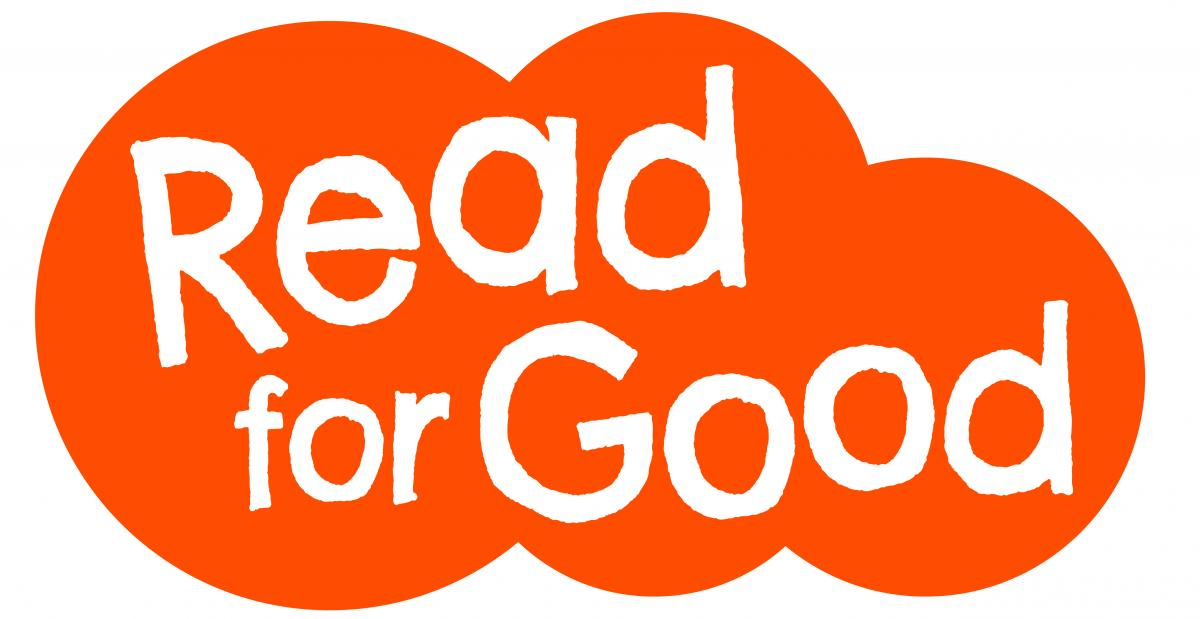 DinnersPlease make sure that you are continuing to book school dinners via ParentPay for your child by the end of the day every Thursday for the upcoming week.If nothing is ordered and your child is expecting a meal we will no longer be able to provide one and you will have to bring a packed lunch up for them straight away.Top Class Attendance for last weekReading Raffle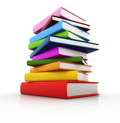 Key Stage 1                   Winners: Badger 76%2nd Place: Bumblebee 63%	Key Stage 2Winners: Falcon 80%    	2nd place: Eagle 75%	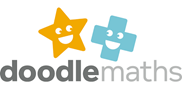 Top Doodling ClassesDoodle Maths Doodle TablesStar LearnersWell done to this weeks Star Learners 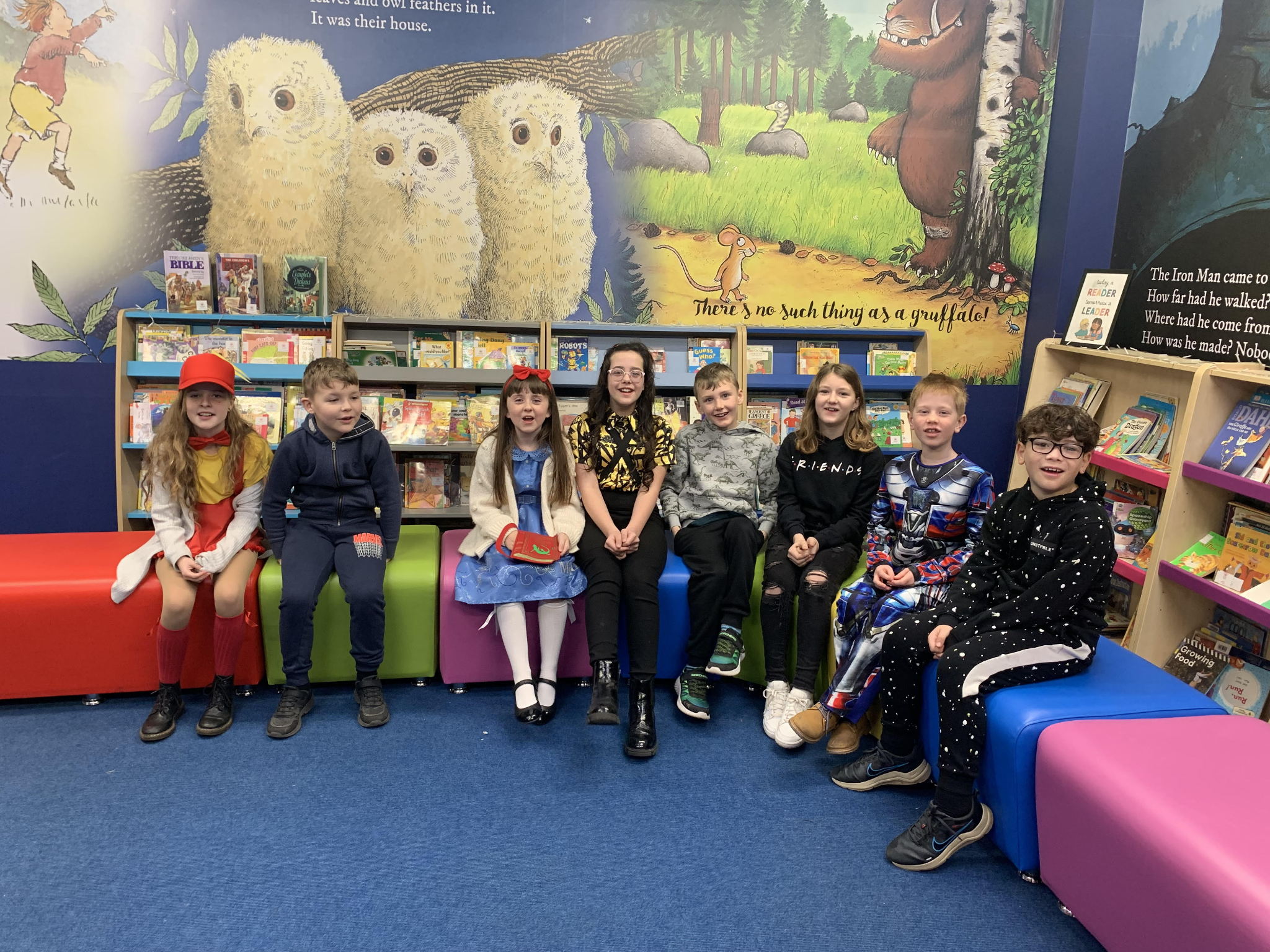 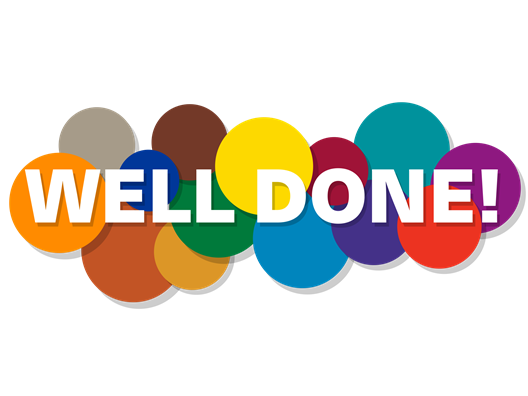 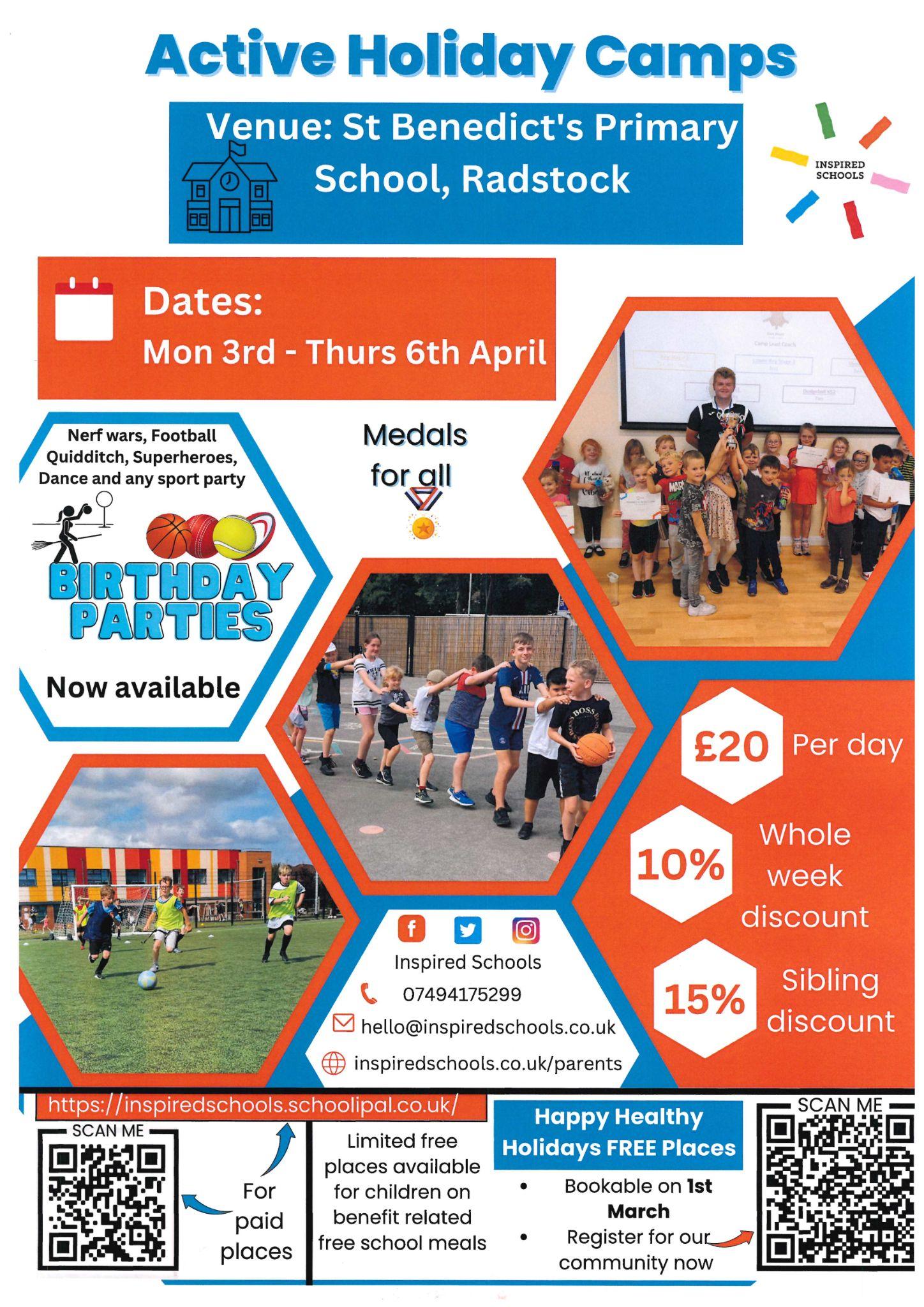 Diary DatesMarchMon 6		Parents eveningThurs 9		Parents eveningFri 31		End of TermApril Mon 3 – Fri 14	Easter HolidaysMon 17		Inset DayTues 18		Pupils return to schoolMayWed 3 – Fri 5 	Year 4 CampMon 8		Bank HolidayFri 26		End of TermMon 29 – Fri 2	Half Term JuneMon 5		Pupils return to school Fri 9 		Year 3 sleepover at school JulyMon 10 – Fri 14	Fantastic FuturesFri 21		End of school yearBumblebee100%Dragonfly99%Squirrel100%Eagle72%Falcon68%Falcon65%Eagle63%Turtle57%ClassNameSchool ValueDolphinConnor WilsonCreativityMonkeyMason WooltortonAmbitionDragonflyJessica Oxley** ALL**TurtleTeddy PeibstDedication - ResiliencePantherMia WorkmanAmbitionButterflyToby MurrayAmbition & PositivityFalconBonnie PearceCollaborationEagleKiera BathResilience